Задания по контрольно-графической работе №1	 «Электрические цепи постоянного тока». В электрической цепи постоянного тока, схема, метод анализа и параметры элементов которой заданы для каждого варианта в таблице, определить:1)	токи в ветвях (их значения и фактическое положительное направление);показания вольтметра и ваттметра;режимы работы источников ЭДС. Составить баланс мощностей.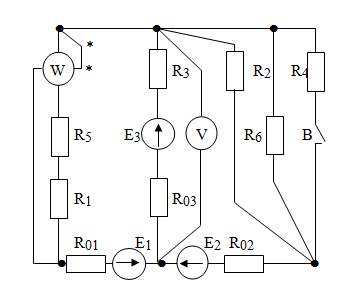 №вар.№схем.Полож.выкл.Методанализа                   Параметры элементов электрической схемы                   Параметры элементов электрической схемы                   Параметры элементов электрической схемы                   Параметры элементов электрической схемы                   Параметры элементов электрической схемы                   Параметры элементов электрической схемы                   Параметры элементов электрической схемы                   Параметры элементов электрической схемы                   Параметры элементов электрической схемы                   Параметры элементов электрической схемы                   Параметры элементов электрической схемы                   Параметры элементов электрической схемыE1ВЕ2ВЕ3В R01 ОмR02 ОмR03 ОмR1ОмR2ОмR3ОмR4ОмR5ОмR6Ом641.17разомЗак.Кир.7036500,10,20,13,94,85,9-68